Делегация пресс-тура посетила фабрику «ОЛИР» по переработке макулатурыВ рамках международной акции «Спасти и сохранить» сотрудники городской библиотечной системы 13.10.2023 провели  экологическое мероприятие для школьников.
50 самых быстрых, ловких и сильных школьников Югорска приняли участие в Экостартах в Центре Югорского спорта.
Все эстафеты были посвящены экологии, ребята не только соревновались в спортивных состязаниях, но и говорили о законах природы и о том, как человек может сберечь природу.

Жюри оценивали знания по экологии, сообразительность, ловкость и сплочённость команд:
  По результатам пяти соревнований команда школа № 6 отмечена дипломом в номинации «ЭКОстойкие», команда школы №5 стала самой «ЭКОсплоченной». Диплом III степени в номинации «ЭКОспортивные и техничные» получила команда Лицея им. Г. Ф. Атякшева; диплом II степени в номинации «ЭКОлогичные и стремительные» - команда Гимназии, а диплом I степени в номинации «ЭКОлогический Олимп» забрала команда школы №2.                                                                        Также все призеры были награждены кубками победителей.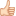 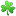 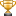 